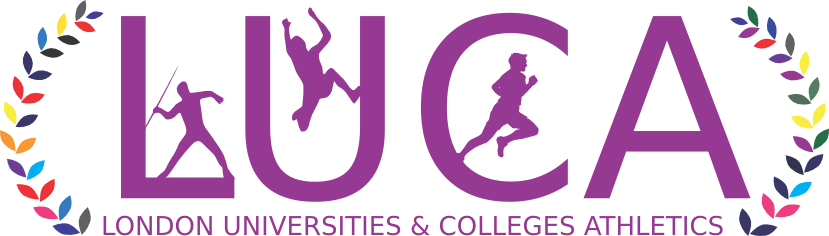 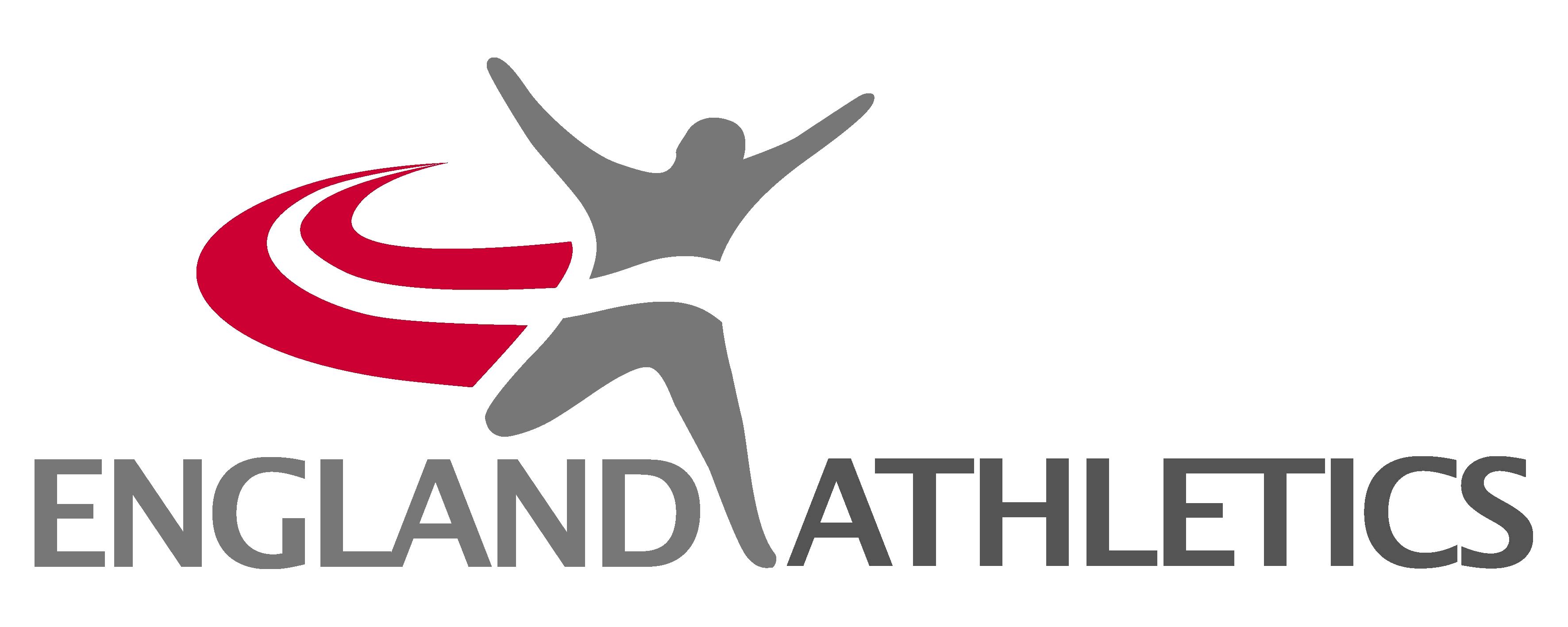 Battersea GP Timetable – Saturday 27th MayBattersea GP Timetable – Saturday 27th MayBattersea GP Timetable – Saturday 27th MayBattersea GP Timetable – Saturday 27th MayBattersea GP Timetable – Saturday 27th MayBattersea GP Timetable – Saturday 27th MayBattersea GP Timetable – Saturday 27th MayBattersea GP Timetable – Saturday 27th MayTRACKTRACKTRACKTRACKTRACKFIELDFIELDFIELDTimeEventEntries# RacesRoundTimeEventEntries10:30100mH WOMEN71FINAL10:30Long Jump M&W2510:401500m WOMEN131FINAL10:551500m MEN18FINAL11:10110mH MEN61FINAL11:20100m WOMEN122FINAL11:30High Jump M&W1311:30100m MEN264FINAL11:50400m WOMEN71FINAL12:00400m MEN183FINAL12:15 LUNCH – Inc.  Medal Presentations12:15 LUNCH – Inc.  Medal Presentations12:15 LUNCH – Inc.  Medal Presentations12:15 LUNCH – Inc.  Medal Presentations12:15 LUNCH – Inc.  Medal Presentations12:15 LUNCH – Inc.  Medal Presentations12:15 LUNCH – Inc.  Medal Presentations12:40400mH WOMEN71FINAL12:30Discus M&W1812:505000m WOMEN121FINAL13:205000m MEN231FINAL13:50400mH MEN71FINAL13:30Shot Put M&W2214:00200m WOMEN122FINAL14:20200m MEN233FINAL14:40800m WOMEN11FINAL14:30Javelin M&W2414:50800m MEN16FINAL15:00 BREAK –  Inc. Medal Presentations15:00 BREAK –  Inc. Medal Presentations15:00 BREAK –  Inc. Medal Presentations15:00 BREAK –  Inc. Medal Presentations15:00 BREAK –  Inc. Medal Presentations15:00 BREAK –  Inc. Medal Presentations15:00 BREAK –  Inc. Medal Presentations15:00 BREAK –  Inc. Medal Presentations15:204X100m WOMENFINAL15:30Triple Jump M&W1315:404X100m MENFINAL15:502000mSC WOMEN81FINAL16:104X400m WOMENFINAL16:254X400m MENFINAL16:403000mSC MEN10FINAL17:00100m Mascot RaceNo points17:10Relay Medley MIXEDCHAMPIONSHIP17:30 Presentation of remaining medals17:30 Presentation of remaining medals17:30 Presentation of remaining medals17:30 Presentation of remaining medals17:30 Presentation of remaining medals17:30 Presentation of remaining medals17:30 Presentation of remaining medals17:30 Presentation of remaining medals